Кам’янецька ЗШ І-ІІІ ступенів Виховний захід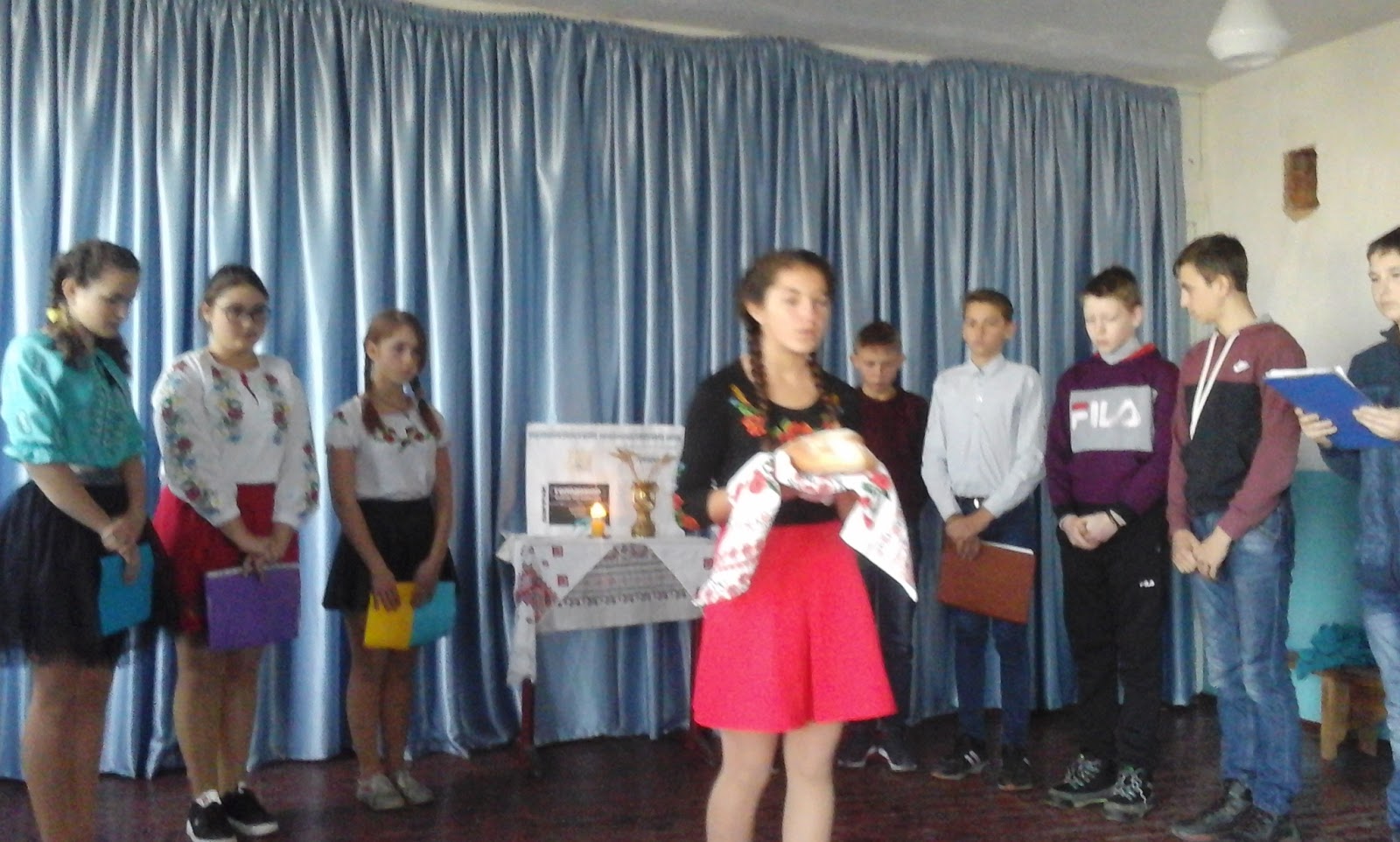 Біля пам’ятного знаку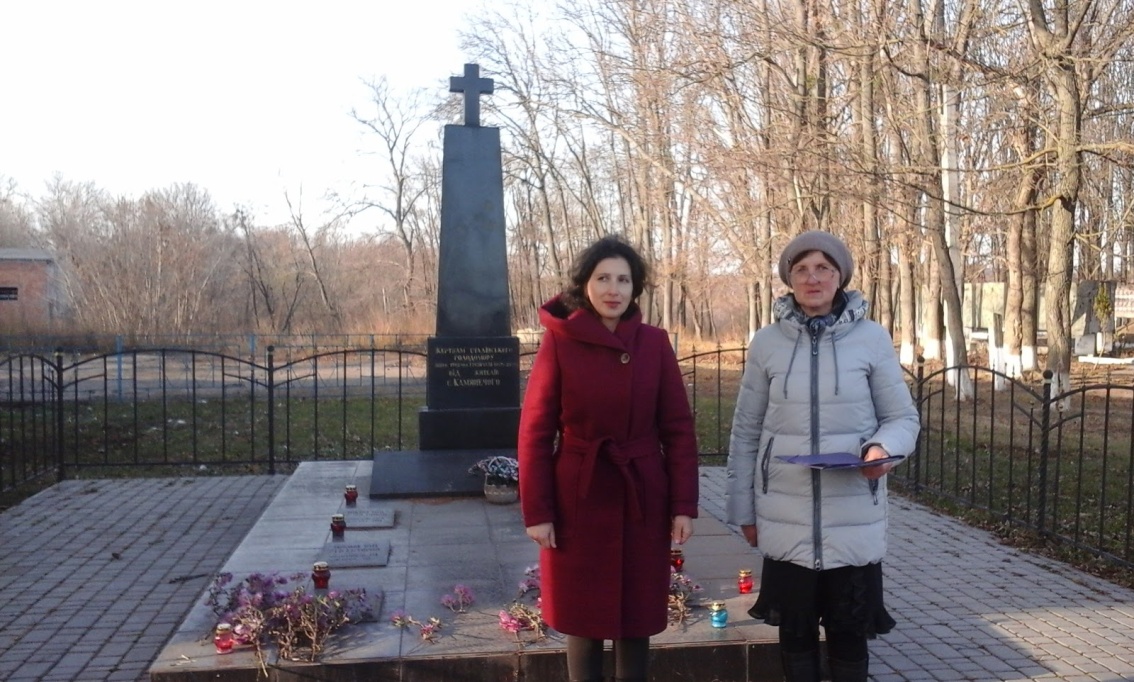  Покладання квітів 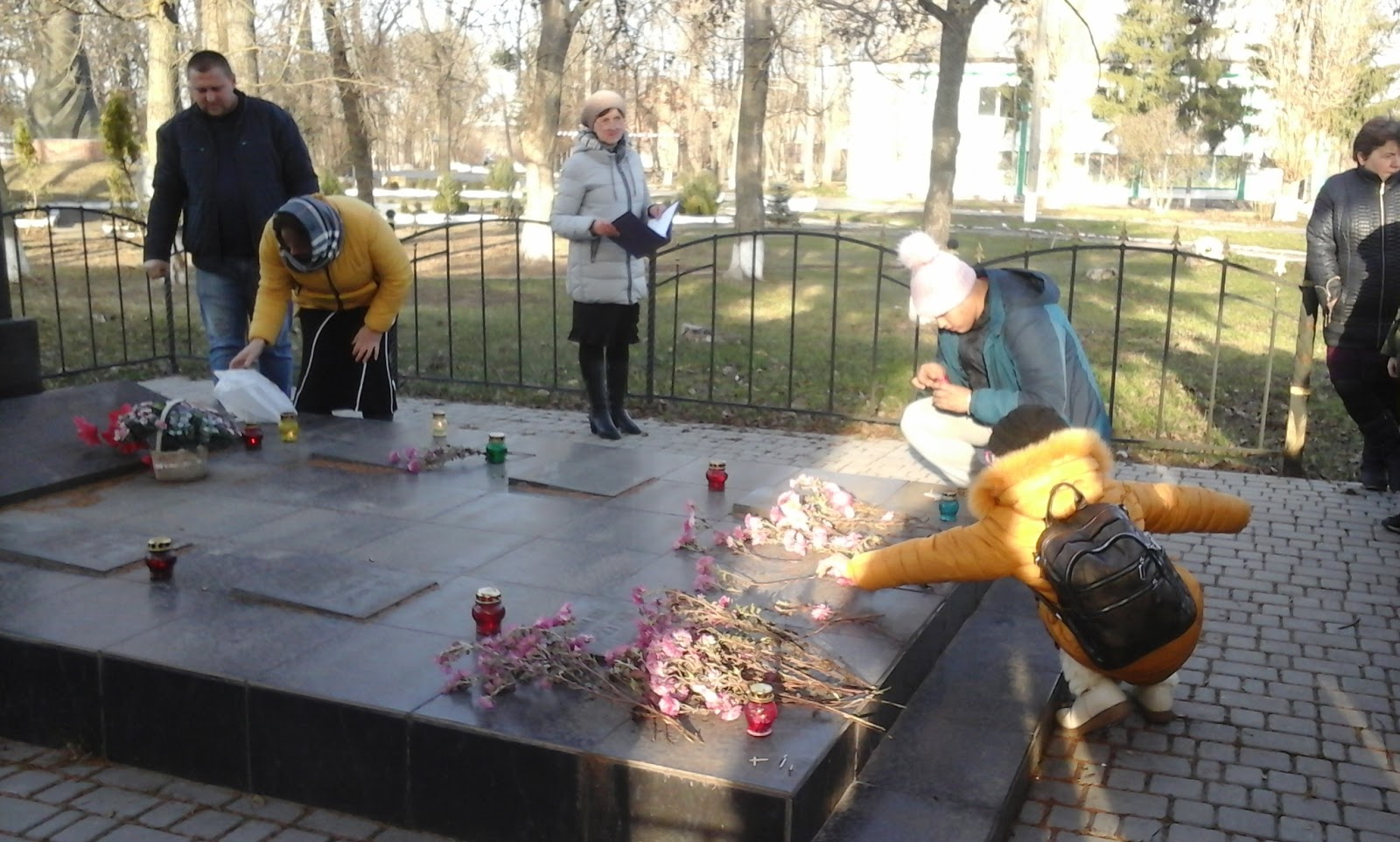   Мітинг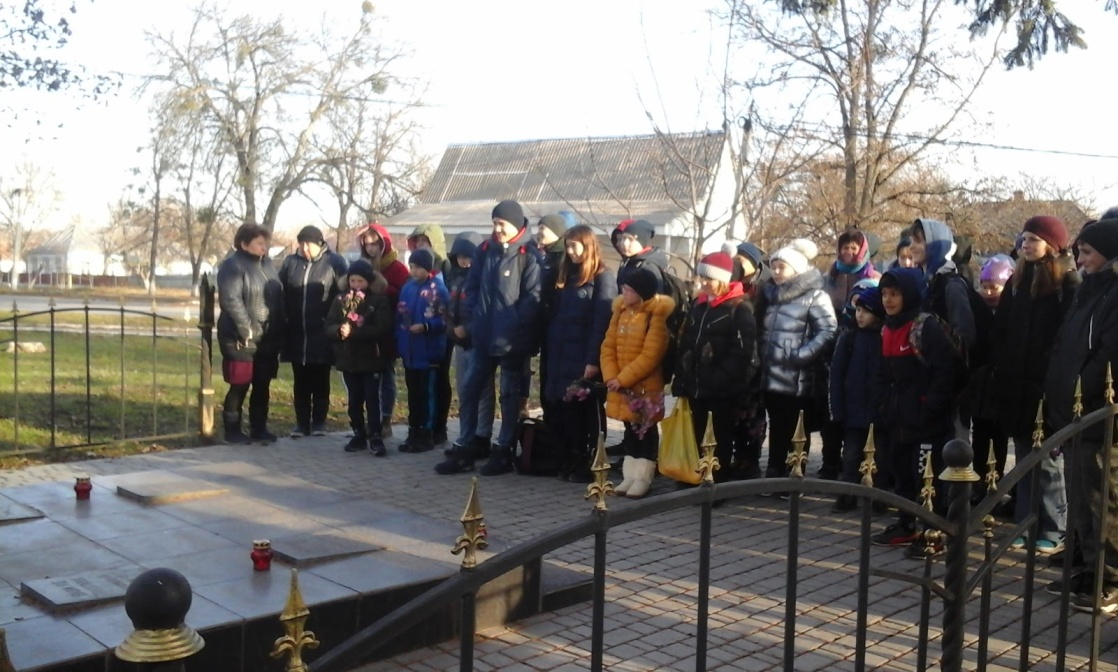 